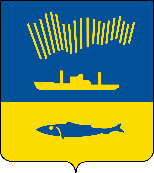 АДМИНИСТРАЦИЯ ГОРОДА МУРМАНСКАП О С Т А Н О В Л Е Н И Е _________                                                                                                        № _____Для обеспечения санитарно-теплового режима (20-22оС) в помещениях согласно СанПиН 2.4.4.1178-02 «Гигиенические требования к условиям обучения в общеобразовательных учреждениях», а также в связи с прогнозом ГУ «Мурманское управление по гидрометеорологии и мониторингу окружающей среды» о сохранении тенденции понижения температуры наружного воздуха п о с т а н о в л я ю: 1. Обеспечить подключение систем отопления в отдельно стоящих зданиях:1.1. В образовательных учреждениях, подведомственных комитету по образованию администрации города Мурманска, согласно приложению № 1 к настоящему постановлению.1.2. В образовательных учреждениях, подведомственных комитету по культуре администрации города Мурманска, согласно приложению № 2 к настоящему постановлению.1.3. В учреждениях, подведомственных комитету по физической культуре и спорту администрации города Мурманска, согласно приложению № 3 к настоящему постановлению.1.4. В учреждениях, подведомственных комитету по социальной поддержке, взаимодействию с общественными организациями и делам молодежи администрации города Мурманска, согласно приложению № 4 к настоящему постановлению. 2. АО «Мурманская ТЭЦ» (Комаров В.Ю.), АО «МЭС» (Истомина А.П.) обеспечить подачу теплоносителя с соблюдением гидравлического и температурного режимов, необходимых для включения отопления в учреждениях согласно пункту 1 настоящего постановления.3. Комитету по образованию администрации города Мурманска                                         (Ларина Т.М) обеспечить подключение систем теплоснабжения объектов согласно приложению № 1 к настоящему постановлению.4. Комитету по культуре администрации города Мурманска                 (Крынжина Е.И.) обеспечить подключение систем теплоснабжения объектов согласно приложению № 2 к настоящему постановлению.5. Комитету по физической культуре, спорту и охране здоровья администрации города Мурманска (Бережный К.Н.) обеспечить подключение систем теплоснабжения объектов согласно приложению № 3 к настоящему постановлению.6. Комитету по социальной поддержке, взаимодействию с общественными организациями и делам молодежи администрации города Мурманска (Печкарева Т.В.) обеспечить подключение систем теплоснабжения объектов согласно приложению № 4 к настоящему постановлению.7. Рекомендовать образовательным и социальным учреждениям, неподведомственным администрации города Мурманска, обеспечить подключение систем отопления в рамках договорных отношений между данными учреждениями и теплоснабжающими организациями с учетом сроков начала образовательного процесса и технической возможности.8. Отделу информационно-аналитической работы и взаимодействия со СМИ администрации города Мурманска (Рихтер Н.В.) информировать население о начале отопительного сезона в образовательных и социальных учреждениях города Мурманска.9. Отделу информационно-технического обеспечения и защиты информации администрации города Мурманска (Кузьмин А.Н.) разместить настоящее постановление с приложениями на официальном сайте администрации города Мурманска в сети Интернет.10. Контроль за выполнением настоящего постановления возложить на первого заместителя главы администрации города Мурманска Доцник В.А.Глава администрации города Мурманска                                                                         Ю.В. Сердечкин